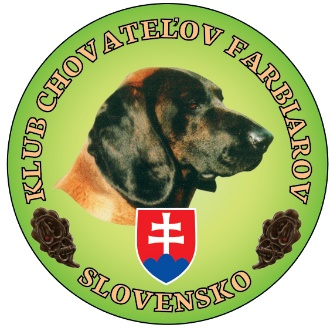 Klub chovateľov farbiarov pri SPZ                       Štefániková ul. 10, 811 05 Bratislava    P    R    O   P    O   Z   Í   C    I    E                                             p r e  k l u b o v é  p r e d b e ž n é   s k ú š k y  f a r b i a r o v     klub chovateľov farbiarov usporadúva                                                            12.08.20232 so začiatkom o 07:00 hod. Klubové predbežné skúšky farbiarov (KPF) CACT Zraz účastníkov skúšok a rozhodcov je v uvedený deň o 07:00 hod. Kláštor pod Znievom (strelnica) , kde sa uskutočnia skúšky. K predbežným skúškam budú pripustené farbiare, ktoré v deň skúšok dovŕšili vek minimálne 12 mesiacov.  Skúšajú sa tieto disciplíny: Vodenie psa 	 	 	 	 	4. Dohľadanie zveri na remeni  	 	 	 	 	a) hlásič voľne 	 	 	 	 	 	b) oznamovač Odloženie psa 	 	 	 	 	 	c) hlasitý oznamovač na remeni   	 	 	 	5. Správanie sa pri zastrelenej zveri voľne 	 	 	 	 	6. Chuť do práce Práca na umelej stope Rozhodcov na uvedené skúšky deleguje SPK Bratislava. Skúšky sa uskutočnia za každého počasia. Skúšobný poplatok za jedného psa činí 50 EUR pre členov KCHF, poplatok je nutné uhradiť minimálne do7.8.2023 na účet klubu KCHF:SK36 0200 0000 0027 7672 2851, do variabilného symbolu zadať SPKP číslo psa, uzávierka prihlášok je do 05.08.2023!!! Majitelia poľovných psov zabezpečia, aby zúčastnené psy boli zaočkované proti psinke, besnote, parvoviróze a infekčnej hepatitíde nie viac ako rok a nie menej ako 4 týždne pred konaním skúšok. Zo skúšok sa vylučujú choré psy a honcujúce suky.  Vodič psa musí mať so sebou preukaz pôvodu psa, preukaz o zdravotnom stave psa, farbiarsky vodiaci remeň a obojok, platný poľovný lístok a ZP, zbraň s nábojmi a má byť vhodne poľovnícky ustrojený. Vodič psa ručí za škody, ktoré pes počas skúšok spôsobí.  Nominovaný Rozhodcovia: HR:   Mgr. Ján MaruščákR:      Peter Karabel a Radoslav Prášek 	        	                          Mgr. Ján Maruščák 	 	 	 	                     Ing. Peter Chrúst       	     člen výboru KCHF 	 	 	 	     výcvikár KCHF 